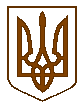 УКРАЇНАБілокриницька   сільська   радаРівненського   району    Рівненської    області(друга чергова сесія восьмого скликання)РІШЕННЯ  24  грудня  2020 року                               		             		№ 22   Про прийняття із спільної власності територіальних громад Рівненського району у комунальну власність територіальної громади сіл Білокриницької сільської ради закладів освіти, розташованих на її території	Відповідно до рішення Рівненської районної ради від 22 грудня 2020 року №34 «Про передачу із спільної власності територіальних громад Рівненського району  у комунальну власність територіальної громади Рівненського району Рівненської області бюджетних установ (закладів освіти), розташованих на її території», керуючись Законом України «Про передачу об’єктів  права державної та комунальної власності», Бюджетного кодексу України, Цивільного кодексу України, Господарського кодексу України, керуючись статтями 43, 60 та пунктом 10 розділу V «Прикінцеві та перехідні положення Закону України «Про місцеве самоврядування в Україні», за погодженням із постійними комісіями  сільської ради, Білокриницька сільська радаВ И Р І Ш И Л А :Прийняти із спільної власності територіальних громад Рівненського району у комунальну власність територіальної громади сіл Білокриницької сільської ради заклади освіти, їх приміщення, земельні ділянки та майно, розташованих на території Білокриницької сільської ради, згідно з додатком.Прийняти права та обов’язки засновника закладів освіти. Відділу освіти сім’ї, молоді, спорту, культури та туризму Білокриницької сільської після передачі приймання закладів освіти подати сільській раді зміни до Переліку об’єктів спільної власності територіальної громади сіл Білокриницької сільської ради.Контроль за виконанням даного рішення залишаю за собою.Сільський голова                                                                         Тетяна ГОНЧАРУКДодаток до рішення сесії Білокриницької сільської ради від 24.12.2020року № 22ПЕРЕЛІКзакладів освіти, їх приміщень, земельних ділянок та майна, що розташовані на території Білокриницької сільської ради та приймаються у комунальну власність територіальної громади сіл Білокриницької сільської із спільної власності територіальних громад Рівненського районуСекретар сільської ради                                                                       Ірина ДАЮКДруга чергова сесія Білокриницької сільської ради восьмого скликання24 грудня 2020 року
ВІДОМІСТЬдля поіменного голосування з питання:«Про прийняття із спільної власності територіальних громад Рівненського району у комунальну власність територіальної громади сіл Білокриницької сільської ради закладів освіти, розташованих на її території»Голосували:    «за» - 	19	                          «проти» - 	0	                          «утримався» - 	0	                          «не голосував» - 	0	Голова комісії                                        _______________              (Н. В. Павленко)Секретар комісії 				______________ 		(О. А. Любецька)Член комісії                                           _______________              (В. К. Бондарчук)№ з/пНазва об’єктаАдреса1Білокриницька загальноосвітня школа І-ІІІ ступенів Рівненської районної ради Рівненської областіс. Біла Криниця, вул. Радгоспна, 451земельна ділянка з кадастровим номером 5624680700:02:008:1256 – 2,3790 га, будівля школи, топкова, спортивний майданчик для гри у міні-футбол, автобус марки «БАЗ», моделі А079.31Ш, 2013 року випуску, жовтого кольору, номер кузова Y7FAS7931D0011458, державний номер ВК5663ВІс. Біла Криниця, вул. Радгоспна, 452Городищенський ліцей Рівненської районної ради Рівненської областіс. Городище, вул. Рівненська, 762будівля школи №1, будівля школи №2, котельня, земельна ділянка з кадастровим номером 5624683000:01:002:0533 – 1,0994 гас. Городище, вул. Рівненська, 763Шубківська загальноосвітня школа І-ІІІ ступенів Рівненської районної ради Рівненської областіс. Шубків, вул. Незалежності, 243земельна ділянка з кадастровим номером 5624689800:02:014:0177 – 2,4669 га, будівля школи, підсобне приміщення, гараж, будівля тиру, будівля складу, будівля котельні, туалет, трактор ЮМЗ-6А, реєстраційний номер 7232 РД.с. Шубків, вул. Незалежності, 244Глинківська загальноосвітня школа І-ІІ ступенів Рівненської районної ради Рівненської областіс. Глинки, вул. Піщана, 14земельна ділянка з кадастровим номером 5624680700:06:000:0273 – 0,5589 га, будівля школи, складське приміщення.с. Глинки, вул. Піщана, 15Гориньградська-І загальноосвітня школа І-ІІ ступенів Рівненської районної ради Рівненської областіс. Гориньград Перший, вул. Мирна, 845будівля школи, будівля складу, будівля складу, будівля складу, котельня, водонапірна башня, спортивний майданчик, туалет, земельна ділянка з кадастровим номером 5624689800:10:030:0196 –                2,0 га.с. Гориньград Перший, вул. Мирна, 846Рисвянська загальноосвітня школа І-ІІ ступенів Рівненської районної ради Рівненської областіс. Рисв’янка, вул. Шкільна, 346будівля школи, будівля школи, спортивний майданчик, будівля туалету, земельна ділянка з кадастровим номером 5624689800:07:033:0068 – 1,6 гас. Рисв’янка, вул. Шкільна, 34№з/пПрізвище, ім’я, по батьковіЗаПротиУтри-мавсяНе приймав участь в голосуванні1.Гончарук Тетяна Володимирівназа2.Бондарчук Василь Костянтиновичза3.Буняк Анатолій Олександровичза4.Величко Людмила Богданівназа5.Войтюк Тетяна Леонідівназа6.Данилюк Наталія Василівназа7.Даюк Ірина Михайлівназа8.Дячук Олексій Григоровичза9.Захожа Інна Анатоліївназа10.Іолтух Олександр Михайловичвідсутній11.Кисіль Тетяна Михайлівнавідсутня12.Лагерник Наталія Михайлівназа13.Левчук Наталія Іванівназа14.Любецька Оксана Андріївназа15.Мазур Сергій Миколайовичза16.Нестерчук Оксана Леонідівназа17.Павленко Наталія Володимирівназа18.Панчук Ярослав Петровичвідсутній19.Пивоварчук Юрій Богдановичза20.Плетьонка Андрій Васильовичза21.Сидорчук Володимир Михайловичза22.Черняк Іван Васильовичвідсутній23.Шлеюк Ганна АнтонівназаВсього:Всього:19